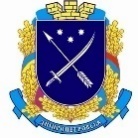 ДНІПРОВСЬКА МІСЬКА РАДАВИКОНАВЧИЙ КОМІТЕТР І Ш Е Н Н Я17.12.2019                              РЕГУЛЯТОРНИЙ АКТ                                 № 1395	Керуючись Законом України «Про місцеве самоврядування в Україні», відповідно до листів департаменту транспорту та транспортної інфраструктури Дніпровської міської ради від 05.08.2019 вх. № № 8/4677, 8/4678, 8/4679 виконав-чий комітет міської ради                                                         В И Р І Ш И В : 	1. Установити тарифи на транспортні послуги, які надаються Комунальним підприємством «Дніпровський електротранспорт» Дніпровської міської ради та Комунальним підприємством «Дніпровський метрополітен» Дніпровської міської ради, з перевезення пасажирів та багажу в міському електротранспорті (трамвай, тролейбус, метро) згідно з додатком 1, вартість проїзних квитків на проїзд у міському електротранспорті (трамвай, тролейбус) згідно з переліком (додаток 2) та вартість комбінованих проїзних квитків на проїзд у міському електротранспорті (трамвай, тролейбус, метро) згідно з переліком (додаток 3).2. Визнати такими, що втратили чинність, рішення виконавчого комітету міської ради:– від 26.07.2019 № 774 «Про встановлення тарифів на транспортні послуги, які надаються КП «Дніпровський електротранспорт» ДМР»; – від 26.07.2019 № 776 «Про встановлення тарифів на транспортні послуги, які надаються КП «Дніпровський метрополітен»; – від 26.07.2019 № 775 «Про впровадження місячних комбінованих проїз-них квитків на транспортні послуги».3. Установити, що це рішення набирає чинності з дати його офіційного оприлюднення у місцевих друкованих засобах масової інформації.4. Контроль за виконанням цього рішення покласти на заступника місь-кого  голови  з питань діяльності  виконавчих  органів, директора  департаменту  благоустрою та інфраструктури Дніпровської міської ради Лисенка М. О. Міський голова                                                                                            Б. А. ФілатовКодифікацію проведено станом на 07.04.2020Директор департаменту транспорту та транспортної інфраструктуриДніпровської міської ради                                                                   І. І. МаковцевДодаток 1до рішення виконавчогокомітету   міської   ради17.12.2019 № 1395Тарифи на транспортні послуги, які надаються Комунальним підприємством «Дніпровський електротранспорт» Дніпровської міської ради та Комунальним підприємством «Дніпровський метрополітен» Дніпровської міської ради, з перевезення пасажирів та багажу в міському електротранспорті (трамвай, тролейбус, метро)Заступник міського голови з питань діяльності виконавчих органів, директор департаменту благоустрою та інфраструктури Дніпровської міської ради                                                                 М. О. ЛисенкоКодифікацію проведено станом на 07.04.2020Директор департаменту транспорту та транспортної інфраструктуриДніпровської міської ради                                                                   І. І. МаковцевДодаток 2 до рішення виконкому міської   ради від 17.12.2019 № 1395(у редакції рішення виконкому                                                                                                     міської ради від 07.04.2020 № 422)Перелікпроїзних квитків на проїзд у міському електротранспорті (трамвай, тролейбус)Заступник міського голови з питань діяльності виконавчих органів, директор департаменту благоустрою та інфраструктури Дніпровської міської ради                                                                 М. О. Лисенко Кодифікацію проведено станом на 07.04.2020Директор департаменту транспорту та транспортної інфраструктуриДніпровської міської ради                                                                   І. І. МаковцевДодаток 3до рішення виконавчого            комітету   міської   ради17.12.2019   № 1395Переліккомбінованих проїзних квитків на проїзд у міському електротранспорті (трамвай, тролейбус, метро)Заступник міського голови з питань діяльності виконавчих органів, директор департаменту благоустрою та інфраструктури Дніпровської міської ради                                                                 М. О. ЛисенкоКодифікацію проведено станом на 07.04.2020Директор департаменту транспорту та транспортної інфраструктуриДніпровської міської ради                                                                   І. І. МаковцевПро встановлення тарифів натранспортні  послуги,  які на-даються  КП   «Дніпровськийелектротранспорт»  ДМР    таКП  «Дніпровський  метропо-літен»(зі змінами, внесеними рішенням виконавчого комітету міської радивід 07.04.2020 № 422)№п/пНайменування послугиТариф, грн.(без ПДВ)1Одна поїздка пасажира6,002Перевезення багажу (одне місце)6,00№ п/пНайменуванняВартість одного квитка, грн (без ПДВ)Вартість одного квитка, грн (без ПДВ)№ п/пНайменуванняодним видом транспортудвома видами транспорту1Для підприємств(1 місяць)400,0500,02Повний:       разовий       одноденний       тижневий       1 місяць       2 місяці       3 місяці6,0––300,0–––16,0100,0400,0650,0800,03Студентський,учнівський150,0200,04Пільговий(діти-сироти та діти,      позбавлені  батьків-ського піклування)БезоплатнийБезоплатний№ п/пНайменуванняВартість одного квитка, грн. (без ПДВ)Вартість одного квитка, грн. (без ПДВ)№ п/пНайменуванняТрамвай – метро, тролейбус – метроТрамвай – тролейбус – метро1Повний400,0600,02Студентський, учнівський200,0300,0